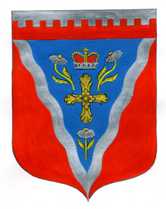 Администрациямуниципального образования Ромашкинское сельское поселениемуниципального образования Приозерский муниципальный район Ленинградской областиРАСПОРЯЖЕНИЕот 13 января  2020 года                                                                                                        № 03-р«Об утверждении Перечня объектов, в отношении которых планируется заключение концессионных соглашений в 2020 году»В соответствии с Федеральным законом от  №  131-ФЗ «Об общих принципах организации местного самоуправления в Российской Федерации», Федеральным законом от  № 115-ФЗ «О концессионных соглашениях», Федеральным законом от  г. № 135-ФЗ   «О защите конкуренции»,  Федеральным законом  от  г.  № 416-ФЗ «О водоснабжении и водоотведении», руководствуясь  Уставом муниципального образования Ромашкинское  сельское поселение Приозерского района Ленинградской области Утвердить  перечень  объектов,  в отношении которых планируется заключение концессионного соглашения, согласно Приложению № 1 к настоящему постановлению.Контроль за исполнением распоряжения возлагаю на заместителя главы администрации Тараньжина А.А..Настоящее распоряжение подлежит размещению на сайте поселения.Глава администрации	                 С.В.ТанковА.А.Тараньжин8(81379)-99-515Разослано: дело-2, ГО и ЧС района -1,  ГИМС – 1, администратор сайта-1Приложение № 1                                             Утверждено  Распоряжением  администрации МО Ромашкинское сельское поселение от 13.01.2020   № 03-рПЕРЕЧЕНЬобъектов,  в отношении которых планируется заключение концессионного соглашения